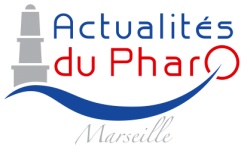 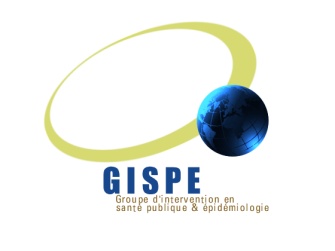 FICHE D’INSCRIPTIONTitre (M., Mme, Dr., Pr.) : PrNom : 					Prénom : Institution : Ville : Pays : Courriel : Tél. : Date : MODE DE REGLEMENTDroits d’inscription : 150€(sur justificatifs, les droits sont de 30 € pour les étudiants de moins de 30 ans et pour une inscription avant le 15 août 2019, ils sont de 50 € après cette date)Ces droits donnent accès à toutes les conférences, au livret des résumés, aux différentes pauses-cafés et aux déjeunersPar chèque Remplir la fiche d´inscription L´envoyer avec un chèque de150€ (ou de 30€ avec copie de la carte d’étudiant) libellé à l´ordre de « GISPE »à :Jean-Loup REY / 20 rue des Crotes / 04 180 Villeneuve (France)Par virement bancaire Remplir la fiche d´inscription et l´envoyer à jean-loup.rey@wanadoo.frEffectuer  un virement bancaire (bien mentionner les nom et prénom du congressiste lors du virement)Nom banque : Crédit Lyonnais Marseille CatalansAdresse banque : 5 rue Capitaine Dessemond 13007 MarseilleCode banque : 30002Indicatif : 02843N° de compte : 0000079298DCléRIB : 46BIC : CRLYFRPPIBAN : FR55 3000 2028 4300 0007 9298 D46